Ballater SchoolWeekly UpdateFriday 14th January 2022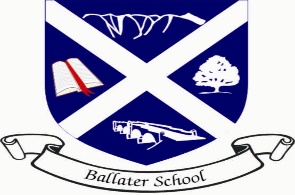 Despite a couple of positive Covid cases in school we have seen a fairly calm and productive week in school. We wish those pupils absent well and a speedy recovery.Nursery EnrolmentEnrolment for nursey places for session 2022/2023 takes place online from Monday 17th January until Friday 28th January.Children who were born between 1st March 2018 and 29th February 2020 are entitled to free early learning and childcare in the school term 2022/23.Please click on the link for further information and to access the enrolment link.Children who are already in nursery and are continuing from August 2022 will also need to enrol for the new session. Social SnackA polite reminder, that in line with our healthy eating ambitions in school, pupils should not be bringing sweets to school for a snack or in lunch boxes. We aim to encourage pupils to have one healthy snack for morning snack time, with snacks such as crisps only brought occasionally as a treat.Wider AchievementsAll pupils from P1 to P7 will be bringing home their wider achievements tracking sheets this weekend. The aim of these folders coming home is to allow learners to share their progress with their families and update any achievements that they may have made out with school.If there are any new achievements to be updated, please highlight the text and write a date to show when the target was achieved.Please ensure your child’s achievement folder is returned to school on Monday to allow them to share any updates with their class. We look forward to hearing about any targets that have been reached and encouraging our learners to show greater ambition for themselves.RespectWe have been looking at respect which is one our school values this week. Someone suggested we could have a whole school target that promoted respect in our school. Our target is to encourage everyone to show respect for each other by acknowledging people they see around the school. Pupils are already becoming good at saying hello, good morning or just smiling at  people they pass when moving about the school. It is a small thing, but it shows people we can be kind and respectful.Car ParkingWe have been contacted by several people who are concerned about car parking in our school car park. Cars are being left running for periods of time while in the school car park. As you know we have been focusing a great deal on making a difference to the environment. It would be greatly appreciated if car engines could be switched off while they are parked for both environmental and safety reasons.A reminder that Aberdeenshire policy is for reverse parking in car parks, again for safety reasons.Inspection VisitPupils and staff have all been working very hard to prepare for the forthcoming HMIe visit next week. We look forward to welcoming the inspectors to our school and hope they are pleased with the progress we have all made.Finally, we wish everyone a pleasant weekend and look forward to seeing everyone on top form for our visitors next week.The Ballater School and Nursery team